EDUCATION AND TRAININGIN-SERVICE COURSES List those attended during the last three years appropriate to your application.CAREER HISTORYPlease give this starting with the most recent employment and including part-time as well as full-time employment.  Indicate, with reasons, any breaks in your career history.  Include any non-teaching employment other than student vacation jobs of no direct relevance to your application.EXTRA CURRICULAR CONTRIBUTIONS AND INTERESTSLetter of Application:  You are required to submit a letter of application in which you should explain why you are applying for the job.  Please concentrate on how your experience, training and personal qualities match the requirements of the job description and person specification.DECLARATIONDo you have any convictions, cautions, reprimands or final warnings that are not “protected” as defined by the Rehabilitation of Offenders Act 1974 (Exceptions) Order 1975 (as amended in 2013).  The amendments to the Exceptions Order 1975 (2013) provide that certain spent convictions and cautions are ‘protected’ and are not subject to disclosure to employers, and cannot be taken into account.’	Yes 	No If yes please give further information:      The information given on this form and within my letter of application is correct and complete to the best of my knowledge.Sandbach School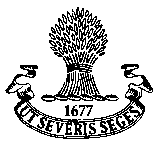 DiversityHave you been referred to the ISA on misconduct grounds and/or are subject to a reprimand and/or a conditional registration order?	 Yes	 NoIf yes please state:      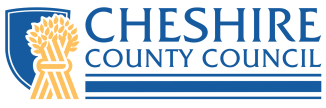 APPLICATION FORM FOR A TEACHING POST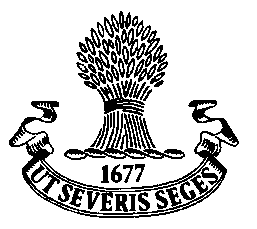 APPLICATION FORM FOR A TEACHING POSTAPPLICATION FORM FOR A TEACHING POSTAPPLICATION FORM FOR A TEACHING POSTAPPLICATION FORM FOR A TEACHING POSTAPPLICATION FORM FOR A TEACHING POSTAPPLICATION FORM FOR A TEACHING POSTAPPLICATION FORM FOR A TEACHING POSTAPPLICATION FORM FOR A TEACHING POSTAPPLICATION FORM FOR A TEACHING POSTAPPLICATION FORM FOR A TEACHING POSTAPPLICATION FORM FOR A TEACHING POSTAPPLICATION FORM FOR A TEACHING POSTAPPLICATION FORM FOR A TEACHING POSTAPPLICATION FORM FOR A TEACHING POSTAPPLICATION FORM FOR A TEACHING POSTAPPLICATION FORM FOR A TEACHING POSTPlease leave blank for School usePlease leave blank for School usePlease leave blank for School usePlease leave blank for School usePlease leave blank for School usePlease leave blank for School usePlease leave blank for School usePlease leave blank for School useFor photocopying purposes, this form should be completed in Black type or Black ink.  For photocopying purposes, this form should be completed in Black type or Black ink.  For photocopying purposes, this form should be completed in Black type or Black ink.  For photocopying purposes, this form should be completed in Black type or Black ink.  For photocopying purposes, this form should be completed in Black type or Black ink.  For photocopying purposes, this form should be completed in Black type or Black ink.  For photocopying purposes, this form should be completed in Black type or Black ink.  For photocopying purposes, this form should be completed in Black type or Black ink.  For photocopying purposes, this form should be completed in Black type or Black ink.  For photocopying purposes, this form should be completed in Black type or Black ink.  For photocopying purposes, this form should be completed in Black type or Black ink.  For photocopying purposes, this form should be completed in Black type or Black ink.  For photocopying purposes, this form should be completed in Black type or Black ink.  For photocopying purposes, this form should be completed in Black type or Black ink.  For photocopying purposes, this form should be completed in Black type or Black ink.  For photocopying purposes, this form should be completed in Black type or Black ink.  For photocopying purposes, this form should be completed in Black type or Black ink.  For photocopying purposes, this form should be completed in Black type or Black ink.  For photocopying purposes, this form should be completed in Black type or Black ink.  For photocopying purposes, this form should be completed in Black type or Black ink.  For photocopying purposes, this form should be completed in Black type or Black ink.  For photocopying purposes, this form should be completed in Black type or Black ink.  For photocopying purposes, this form should be completed in Black type or Black ink.  For photocopying purposes, this form should be completed in Black type or Black ink.  For photocopying purposes, this form should be completed in Black type or Black ink.  APPLICATION FOR APPOINTMENT ASAPPLICATION FOR APPOINTMENT ASAPPLICATION FOR APPOINTMENT ASAPPLICATION FOR APPOINTMENT ASAPPLICATION FOR APPOINTMENT ASAPPLICATION FOR APPOINTMENT ASAPPLICATION FOR APPOINTMENT ASAPPLICATION FOR APPOINTMENT ASAPPLICATION FOR APPOINTMENT ASAPPLICATION FOR APPOINTMENT ASAPPLICATION FOR APPOINTMENT ASAPPLICATION FOR APPOINTMENT ASAPPLICATION FOR APPOINTMENT ASAPPLICATION FOR APPOINTMENT ASPlease state where you first saw this post advertised: __________________________________Please state where you first saw this post advertised: __________________________________Please state where you first saw this post advertised: __________________________________Please state where you first saw this post advertised: __________________________________Please state where you first saw this post advertised: __________________________________Please state where you first saw this post advertised: __________________________________Please state where you first saw this post advertised: __________________________________Please state where you first saw this post advertised: __________________________________Please state where you first saw this post advertised: __________________________________Please state where you first saw this post advertised: __________________________________Please state where you first saw this post advertised: __________________________________Please state where you first saw this post advertised: __________________________________Please state where you first saw this post advertised: __________________________________Please state where you first saw this post advertised: __________________________________Please state where you first saw this post advertised: __________________________________Please state where you first saw this post advertised: __________________________________Please state where you first saw this post advertised: __________________________________Please state where you first saw this post advertised: __________________________________Please state where you first saw this post advertised: __________________________________Please state where you first saw this post advertised: __________________________________Please state where you first saw this post advertised: __________________________________Please state where you first saw this post advertised: __________________________________Please state where you first saw this post advertised: __________________________________Please state where you first saw this post advertised: __________________________________Please state where you first saw this post advertised: __________________________________PERSONAL DETAILSPERSONAL DETAILSPERSONAL DETAILSPERSONAL DETAILSPERSONAL DETAILSPERSONAL DETAILSPERSONAL DETAILSPERSONAL DETAILSPERSONAL DETAILSPERSONAL DETAILSPERSONAL DETAILSPERSONAL DETAILSPERSONAL DETAILSPERSONAL DETAILSPERSONAL DETAILSPERSONAL DETAILSPERSONAL DETAILSPERSONAL DETAILSPERSONAL DETAILSPERSONAL DETAILSPERSONAL DETAILSPERSONAL DETAILSPERSONAL DETAILSPERSONAL DETAILSPERSONAL DETAILSTitleSurnameSurnameForename(s)Forename(s)Forename(s)Forename(s)Home addressHome addressHome addressHome addressHome addressHome addressAlternative addressAlternative addressAlternative addressAlternative addressAlternative addressPost code:Post code:Post code:Post code:Post code:Telephone (Home)Telephone (Home)Telephone (Home)Telephone (Home)Telephone (Home)Telephone (Home)Telephone (Home)Telephone (Home)Work:Work:Work:Mobile:Mobile:E-Mail:E-Mail:Teacher no. No.Teacher no. No.Teacher no. No.Teacher no. No.Teacher no. No.National Insurance No.National Insurance No.National Insurance No.National Insurance No.National Insurance No.National Insurance No.National Insurance No.Threshold:   Passed  /  Rejected  /  Applied for  /  not yet relevant    (Please circle whichever applies)Threshold:   Passed  /  Rejected  /  Applied for  /  not yet relevant    (Please circle whichever applies)Threshold:   Passed  /  Rejected  /  Applied for  /  not yet relevant    (Please circle whichever applies)Threshold:   Passed  /  Rejected  /  Applied for  /  not yet relevant    (Please circle whichever applies)Threshold:   Passed  /  Rejected  /  Applied for  /  not yet relevant    (Please circle whichever applies)Threshold:   Passed  /  Rejected  /  Applied for  /  not yet relevant    (Please circle whichever applies)Threshold:   Passed  /  Rejected  /  Applied for  /  not yet relevant    (Please circle whichever applies)Threshold:   Passed  /  Rejected  /  Applied for  /  not yet relevant    (Please circle whichever applies)Threshold:   Passed  /  Rejected  /  Applied for  /  not yet relevant    (Please circle whichever applies)Threshold:   Passed  /  Rejected  /  Applied for  /  not yet relevant    (Please circle whichever applies)Threshold:   Passed  /  Rejected  /  Applied for  /  not yet relevant    (Please circle whichever applies)Threshold:   Passed  /  Rejected  /  Applied for  /  not yet relevant    (Please circle whichever applies)Threshold:   Passed  /  Rejected  /  Applied for  /  not yet relevant    (Please circle whichever applies)Threshold:   Passed  /  Rejected  /  Applied for  /  not yet relevant    (Please circle whichever applies)Threshold:   Passed  /  Rejected  /  Applied for  /  not yet relevant    (Please circle whichever applies)Threshold:   Passed  /  Rejected  /  Applied for  /  not yet relevant    (Please circle whichever applies)Threshold:   Passed  /  Rejected  /  Applied for  /  not yet relevant    (Please circle whichever applies)Threshold:   Passed  /  Rejected  /  Applied for  /  not yet relevant    (Please circle whichever applies)Threshold:   Passed  /  Rejected  /  Applied for  /  not yet relevant    (Please circle whichever applies)Threshold:   Passed  /  Rejected  /  Applied for  /  not yet relevant    (Please circle whichever applies)Threshold:   Passed  /  Rejected  /  Applied for  /  not yet relevant    (Please circle whichever applies)Threshold:   Passed  /  Rejected  /  Applied for  /  not yet relevant    (Please circle whichever applies)Threshold:   Passed  /  Rejected  /  Applied for  /  not yet relevant    (Please circle whichever applies)Threshold:   Passed  /  Rejected  /  Applied for  /  not yet relevant    (Please circle whichever applies)Threshold:   Passed  /  Rejected  /  Applied for  /  not yet relevant    (Please circle whichever applies)PRESENT POSTPRESENT POSTPRESENT POSTPRESENT POSTPRESENT POSTPRESENT POSTPRESENT POSTPRESENT POSTPRESENT POSTPRESENT POSTPRESENT POSTPRESENT POSTPRESENT POSTPRESENT POSTPRESENT POSTPRESENT POSTPRESENT POSTPRESENT POSTPRESENT POSTPRESENT POSTPRESENT POSTPRESENT POSTPRESENT POSTPRESENT POSTPRESENT POSTPost (give title and brief details)Post (give title and brief details)Post (give title and brief details)Post (give title and brief details)Post (give title and brief details)Post (give title and brief details)Post (give title and brief details)Post (give title and brief details)Post (give title and brief details)Post (give title and brief details)Post (give title and brief details)School/College (give name, group, type, age range and LEA)School/College (give name, group, type, age range and LEA)School/College (give name, group, type, age range and LEA)School/College (give name, group, type, age range and LEA)School/College (give name, group, type, age range and LEA)School/College (give name, group, type, age range and LEA)School/College (give name, group, type, age range and LEA)School/College (give name, group, type, age range and LEA)School/College (give name, group, type, age range and LEA)School/College (give name, group, type, age range and LEA)School/College (give name, group, type, age range and LEA)School/College (give name, group, type, age range and LEA)School/College (give name, group, type, age range and LEA)School/College (give name, group, type, age range and LEA)School/College (give name, group, type, age range and LEA)School/College (give name, group, type, age range and LEA)School/College (give name, group, type, age range and LEA)School/College (give name, group, type, age range and LEA)School/College (give name, group, type, age range and LEA)School/College (give name, group, type, age range and LEA)Present Salary  £Present Salary  £Present Salary  £Present Salary  £Present Salary  £Present Salary  £Present Salary  £Length of Service in present postLength of Service in present postLength of Service in present postLength of Service in present postLength of Service in present postLength of Service in present postLength of Service in present postLength of Service in present postLength of Service in present postLength of Service in present postLength of Service in present postPoint on National Pay SpinePoint on National Pay SpinePoint on National Pay SpinePoint on National Pay SpinePoint on National Pay SpinePoint on National Pay SpinePoint on National Pay SpinePoint on National Pay SpinePoint on National Pay SpineUpper Pay SpineUpper Pay SpineUpper Pay SpineUpper Pay SpineUpper Pay SpinePlease indicate points awarded for:Please indicate points awarded for:Please indicate points awarded for:Please indicate points awarded for:Please indicate points awarded for:Please indicate points awarded for:Please indicate points awarded for:Please indicate points awarded for:Please indicate points awarded for:Please indicate points awarded for:Please indicate points awarded for:Please indicate points awarded for:QualificationsQualificationsQualificationsQualificationsQualificationsQualificationsQualificationsQualificationsQualificationsQualificationsQualificationsLength of ServiceLength of ServiceLength of ServiceLength of ServiceLength of ServiceLength of ServiceLength of ServiceLength of ServiceLength of ServiceLength of ServiceLength of ServiceManagement AllowanceManagement AllowanceManagement AllowanceManagement AllowanceManagement AllowanceManagement AllowanceManagement AllowanceManagement AllowanceManagement AllowanceManagement AllowanceManagement AllowanceRecruitment/RetentionRecruitment/RetentionRecruitment/RetentionRecruitment/RetentionRecruitment/RetentionRecruitment/RetentionRecruitment/RetentionRecruitment/RetentionRecruitment/RetentionRecruitment/RetentionRecruitment/RetentionAdvanced Skills Teaching PointAdvanced Skills Teaching PointAdvanced Skills Teaching PointAdvanced Skills Teaching PointAdvanced Skills Teaching PointAdvanced Skills Teaching PointAdvanced Skills Teaching PointAdvanced Skills Teaching PointAdvanced Skills Teaching PointAdvanced Skills Teaching PointAdvanced Skills Teaching PointSECONDARY SCHOOLS(including Sixth Form College)DATESDATESQUALIFICATIONS:  GCSE, AS, A2 etc.(Please give grades and dates awarded) SECONDARY SCHOOLS(including Sixth Form College)FromToQUALIFICATIONS:  GCSE, AS, A2 etc.(Please give grades and dates awarded) HIGHER EDUCATION(Including post graduate education/ vocational training).DATESDATESQUALIFICATIONS(Please give grades and dates awarded).HIGHER EDUCATION(Including post graduate education/ vocational training).FromToQUALIFICATIONS(Please give grades and dates awarded).OTHER QUALIFICATIONS(Please continue on a separatesheet if necessary)DATESDATESAWARDING BODYDATE AND DURATION OF COURSE (Please continue on a separate sheet if necessary) DETAILSDates of EmploymentName and type of Educational establishment(or other employer)Title and scale of post(including responsibilities, subjects and age range taught)Indicate extra curricular activities which you have regularly offered in your present postIndicate extra curricular activities which you have regularly offered in your present postIndicate extra curricular activities which you have regularly offered in your present postIndicate extra curricular activities which you have regularly offered in your present postIf appointed to , please indicate extra curricular activities which you would offerIf appointed to , please indicate extra curricular activities which you would offerIf appointed to , please indicate extra curricular activities which you would offerIf appointed to , please indicate extra curricular activities which you would offerPlease indicate your personal interestsPlease indicate your personal interestsPlease indicate your personal interestsPlease indicate your personal interestsREFEREESGive details of two referees willing to write on your behalf.  One referee should be your present employer (or college tutor for student applicants).REFEREESGive details of two referees willing to write on your behalf.  One referee should be your present employer (or college tutor for student applicants).REFEREESGive details of two referees willing to write on your behalf.  One referee should be your present employer (or college tutor for student applicants).REFEREESGive details of two referees willing to write on your behalf.  One referee should be your present employer (or college tutor for student applicants).Name        1.2.StatusAddressTelephoneFaxE-mailGive the date at which you could take up this postGive the date at which you could take up this postGive the date at which you could take up this postSignatureDateWe are committed to equality of opportunity for everyone.  To assess whether our Diversity policy is effective we need to monitor it and to do this we need to know the information requested below.    We can then compare the success rates of different groups at both the shortlisting and appointment stages to ensure that unfair discrimination is not taking place.  This will also enable us to comply with our obligations under current legislation.The information below will be used only for monitoring purposes and not in the selection process.  Please tick correct boxes:Sex:	Male		Female	Marital status:	Married	     Civil Partnership  	Single	Date of birth:	     	     Age:      	We are committed to equality of opportunity for everyone.  To assess whether our Diversity policy is effective we need to monitor it and to do this we need to know the information requested below.    We can then compare the success rates of different groups at both the shortlisting and appointment stages to ensure that unfair discrimination is not taking place.  This will also enable us to comply with our obligations under current legislation.The information below will be used only for monitoring purposes and not in the selection process.  Please tick correct boxes:Sex:	Male		Female	Marital status:	Married	     Civil Partnership  	Single	Date of birth:	     	     Age:      	We are committed to equality of opportunity for everyone.  To assess whether our Diversity policy is effective we need to monitor it and to do this we need to know the information requested below.    We can then compare the success rates of different groups at both the shortlisting and appointment stages to ensure that unfair discrimination is not taking place.  This will also enable us to comply with our obligations under current legislation.The information below will be used only for monitoring purposes and not in the selection process.  Please tick correct boxes:Sex:	Male		Female	Marital status:	Married	     Civil Partnership  	Single	Date of birth:	     	     Age:      	Ethnic Origin: How would you describe your ethnic origin?Ethnic Origin: How would you describe your ethnic origin?Ethnic Origin: How would you describe your ethnic origin?WhiteEnglish, Scottish, Welsh, Northern Irish			English, Scottish, Welsh, Northern Irish			Irish (Republic of)						Irish (Republic of)						Any other White background (please state)      Any other White background (please state)      MixedWhite and Black Caribbean					White and Black Caribbean					White and Black African					White and Black African					White and Asian						White and Asian						Any other Mixed  background (please state)      Any other Mixed  background (please state)      Asian or Asian BritishIndian								Indian								Pakistani							Pakistani							Bangladeshi							Bangladeshi							Any other Asian background (please state)      Any other Asian background (please state)      Black or Black BritishAfrican								African								Any other Black background (please state)      Any other Black background (please state)      Chinese or other Ethnic groupChinese							Chinese							Any Other background (please state)      Any Other background (please state)      Nationality (Please state): ________________________________How would you define your sexual orientation?Bisexual  		Gay   	Heterosexual  	Lesbian    		Prefer not to say What is your religious belief?Buddhist  		Christian   	Hindu  	Jewish    	Muslim  	Sikh  No religion           Other (please specify) : __________________________________    Prefer not to say Nationality (Please state): ________________________________How would you define your sexual orientation?Bisexual  		Gay   	Heterosexual  	Lesbian    		Prefer not to say What is your religious belief?Buddhist  		Christian   	Hindu  	Jewish    	Muslim  	Sikh  No religion           Other (please specify) : __________________________________    Prefer not to say Nationality (Please state): ________________________________How would you define your sexual orientation?Bisexual  		Gay   	Heterosexual  	Lesbian    		Prefer not to say What is your religious belief?Buddhist  		Christian   	Hindu  	Jewish    	Muslim  	Sikh  No religion           Other (please specify) : __________________________________    Prefer not to say DisabilityDisabilityDisabilityThe Disability Discrimination Act of 1995 made it unlawful for employers to discriminate against their employees who are disabled, and places a duty on the employer to make reasonable adjustments to enable the employee to undertake the work.  The definition in the Act is “People with disabilities are individuals who have, or have had, a physical or mental impairment which has a substantial and long term effect on his or her ability to carry out normal day to day activities”.  If you do consider yourself to be disabled under the definition in the Act, please indicate this, even if you do not currently need any adjustments to undertake your job.Do you consider yourself to have a disability?	Yes		No		The Disability Discrimination Act of 1995 made it unlawful for employers to discriminate against their employees who are disabled, and places a duty on the employer to make reasonable adjustments to enable the employee to undertake the work.  The definition in the Act is “People with disabilities are individuals who have, or have had, a physical or mental impairment which has a substantial and long term effect on his or her ability to carry out normal day to day activities”.  If you do consider yourself to be disabled under the definition in the Act, please indicate this, even if you do not currently need any adjustments to undertake your job.Do you consider yourself to have a disability?	Yes		No		The Disability Discrimination Act of 1995 made it unlawful for employers to discriminate against their employees who are disabled, and places a duty on the employer to make reasonable adjustments to enable the employee to undertake the work.  The definition in the Act is “People with disabilities are individuals who have, or have had, a physical or mental impairment which has a substantial and long term effect on his or her ability to carry out normal day to day activities”.  If you do consider yourself to be disabled under the definition in the Act, please indicate this, even if you do not currently need any adjustments to undertake your job.Do you consider yourself to have a disability?	Yes		No		The Rehabilitation of Offenders ActThe Rehabilitation of Offenders ActThe Rehabilitation of Offenders Act allows for a person who has been convicted of a criminal offence involving a sentence of not more than 2½ years imprisonment and who has since lived trouble free for a specified period of time (related to the severity of the offence) to be treated as if the offence, conviction or sentence had never occurred.  This is known as a spent conviction.The job for which you are applying is one of those to which the provisions of the above Act in relation to spent convictions, do not apply.  You must therefore disclose whether you have any previous convictions, whether or not they are spent.Should you identify that you have a criminal conviction, this will be discussed in confidence at interview.  However you should note that only convictions that are relevant to the job in question will be taken into account.If you do not disclose any conviction you have it could lead to your application being rejected, or, if you are appointed, may lead later to your dismissal.  If between the completion of this application form and taking up a job within  you are convicted of a criminal offence you must inform the School of this.People who have convictions will be treated fairly and given every opportunity to establish their suitability for the job.  All applicants will be considered on merit and ability. Any information that you give will be kept in strict confidence and will be used only in respect of your application for the job.Disclosure & Barring ServiceSuccessful applicants will be asked to apply for a Disclosure & Barring Service check (Disclosure) from the Disclosure & Barring service.A copy of the Disclosure & Barring Service Code of Practice is available on request.Further information about the Disclosure process can be found at www.gov.uk/disclosure-barring-service-check/overviewThe Rehabilitation of Offenders Act allows for a person who has been convicted of a criminal offence involving a sentence of not more than 2½ years imprisonment and who has since lived trouble free for a specified period of time (related to the severity of the offence) to be treated as if the offence, conviction or sentence had never occurred.  This is known as a spent conviction.The job for which you are applying is one of those to which the provisions of the above Act in relation to spent convictions, do not apply.  You must therefore disclose whether you have any previous convictions, whether or not they are spent.Should you identify that you have a criminal conviction, this will be discussed in confidence at interview.  However you should note that only convictions that are relevant to the job in question will be taken into account.If you do not disclose any conviction you have it could lead to your application being rejected, or, if you are appointed, may lead later to your dismissal.  If between the completion of this application form and taking up a job within  you are convicted of a criminal offence you must inform the School of this.People who have convictions will be treated fairly and given every opportunity to establish their suitability for the job.  All applicants will be considered on merit and ability. Any information that you give will be kept in strict confidence and will be used only in respect of your application for the job.Disclosure & Barring ServiceSuccessful applicants will be asked to apply for a Disclosure & Barring Service check (Disclosure) from the Disclosure & Barring service.A copy of the Disclosure & Barring Service Code of Practice is available on request.Further information about the Disclosure process can be found at www.gov.uk/disclosure-barring-service-check/overviewThe Rehabilitation of Offenders Act allows for a person who has been convicted of a criminal offence involving a sentence of not more than 2½ years imprisonment and who has since lived trouble free for a specified period of time (related to the severity of the offence) to be treated as if the offence, conviction or sentence had never occurred.  This is known as a spent conviction.The job for which you are applying is one of those to which the provisions of the above Act in relation to spent convictions, do not apply.  You must therefore disclose whether you have any previous convictions, whether or not they are spent.Should you identify that you have a criminal conviction, this will be discussed in confidence at interview.  However you should note that only convictions that are relevant to the job in question will be taken into account.If you do not disclose any conviction you have it could lead to your application being rejected, or, if you are appointed, may lead later to your dismissal.  If between the completion of this application form and taking up a job within  you are convicted of a criminal offence you must inform the School of this.People who have convictions will be treated fairly and given every opportunity to establish their suitability for the job.  All applicants will be considered on merit and ability. Any information that you give will be kept in strict confidence and will be used only in respect of your application for the job.Disclosure & Barring ServiceSuccessful applicants will be asked to apply for a Disclosure & Barring Service check (Disclosure) from the Disclosure & Barring service.A copy of the Disclosure & Barring Service Code of Practice is available on request.Further information about the Disclosure process can be found at www.gov.uk/disclosure-barring-service-check/overviewIndependent Safeguarding Authority (ISA)I certify that the details on this application form and any supplementary information attached are true as far as I know.  I understand that if I give false information or withhold relevant information, it could result in my dismissal.Signed:       		Date:       